2 В и 2 Г клас 				Домашна работа – 9 учебна седмицаЛитератураМоля, прочетете приказката „Приятели“ от Валери Петров на стр. 18-19 от Читанката. Желателно е новият урок да се чете достатъчно пъти, за да стане гладко. Моля, отговорете писмено на въпроса в тертадката с широки редове, като използвате пълни изречения:Какви качества според теб трябва да притежава най-добрият приятел?Български езикЗа да си припомните какво научихме в урока, изгледайте клипчето:https://www.youtube.com/watch?v=X2V8IZZrnCAМоля, попълнете упражнения 1, 5 (довършете) и 6 на стр. 20-21 от Тетрадка №1.Коледно партиМоля, практикувайте коледната песен за нашето парти на 13.12.23. Прикачвам линк към песента: https://www.youtube.com/watch?v=ABYOzv242XMТекстът го има на самото клипче, но по желание може да си го принтирате. Прикачвам го тук: 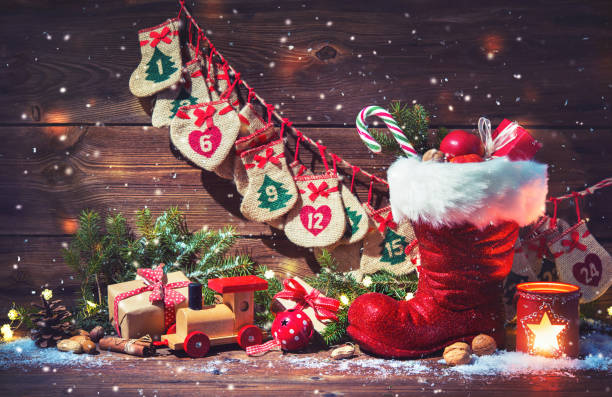 С червените ботушкиС червените ботушки потропва дядо Мраз,дечица веселушки шейната спрях пред вас.Пр.: Подаръци ще има за всички от сърце,	за новата година да люшнем ний хорце. Х2Във коша надзърнете какво ли няма там,палячовци, мечета, маймунки, барабан. Пр.: Подаръци ще има за всички от сърце,	за новата година да люшнем ний хорце. Х2За Елка нося книга, за Спас – акордеон,А Петльо кукурига: „Пък аз съм за Антон!“.Пр.: Подаръци ще има за всички от сърце,	за новата година да люшнем ний хорце. Х2